Příloha č. 1 Smlouvy – Voucher VOUCHERPREVENTIVNÍ PROGRAM PRO KLIENTY VZP ČR – Zdravá firma 2017Získejte příspěvek až 600 Kč!Jméno a příjmení zaměstnance 						Číslo pojištěnceAdresa								Číslo voucheru (vyplňuje personální oddělení)** Voucher je bez vyplnění kódu neplatný a jeho držitel nemá nárok na čerpání finančního příspěvku.Souhlasím s tím, aby osobní údaje uvedené na tomto voucheru zpracovala Všeobecná zdravotní pojišťovna České republiky (VZP ČR) v souladu se zákonem č. 101/2000 Sb., o ochraně osobních údajů, ve znění pozdějších předpisů. Poskytnuté údaje budou zpracovávány pouze v rozsahu nezbytném pro předávání informací týkajících se marketingových účelů VZP ČR a dále pak informací týkajících se činností a klientských služeb provozovaných VZP ČR. Tento souhlas se vztahuje i na všechny další zpracovatele uvedených dat, resp. osoby, které jsou oprávněny poskytovat služby spojené s výhodami a benefity pojištěncům VZP ČR.Příspěvek je určen výše uvedenému zaměstnanci Nemocnice Boskovice s.r.o., který je pojištěncem VZP ČR.Finanční příspěvek čerpám ve výši …….. Kč na: 		                Číslo bankovního účtu a kód banky pro zaslání příspěvku přípravky podporující imunituostatní				                                                                               Telefon        							E-mail                 E-mail:…………………………………………………………………Podpis pojištěncePOTVRZENÍ zaměstnavatele – vyplní personální oddělení Pracoviště				                                    Adresa pracovištěPotvrzuji, že výše uvedený pojištěnec VZP ČR je zaměstnanec uvedeného pracoviště firmy.………………………………						……………………………………………Datum 							Razítko a podpis Za správnost údajů odpovídá personální oddělení …………………...Podmínky účasti v preventivním programu pro klienty VZPPreventivní program Všeobecné zdravotní pojišťovny  České republiky (VZP ČR) je určen pro zaměstnance Nemocnice Boskovice s.r.o., kteří jsou pojištěnci VZP ČR a ke dni podání žádosti o poskytnutí příspěvku nedluží na zdravotním pojištění včetně příslušenství dle zákona  48/1997 Sb., o veřejném zdravotní pojištění, ve znění pozdějších předpisů.VZP ČR poskytne finanční příspěvek pouze na: Přípravky podporující imunitu - balíček s produkty podporujícími imunitu zakoupený v lékárně. Ostatní - balíček dentální hygieny (zubní pasty, zubní kartáčky, dentální nitě, mezizubní kartáčky, ústní vody), příspěvek na balíčky na ochranu proti slunci v rámci prevence melanomu – vše zakoupené v lékárně.VZP ČR poskytne finanční příspěvek pojištěnci, který nejpozději do 31. 7. 2017 předloží na kterémkoliv klientském pracovišti VZP ČR nebo 
do 17. 7. 2017 předá prostřednictvím personálního oddělení: tento vyplněný voucher s razítkem a podpisem personálního útvaru potvrzujícím zaměstnanecký poměr.doklad o zaplacení výše uvedené aktivity v Kč. Doklad nesmí být starší než 3 kalendářní měsíce, s datem vystavení od 16. 5. 2017.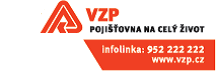 